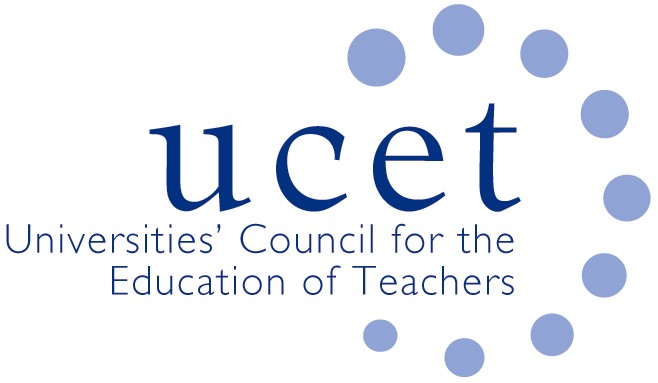 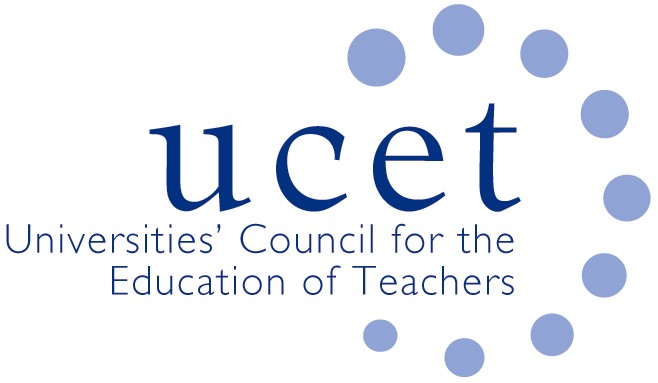 Agenda for the interim meeting of the UCET Executive Committee: 11am 29 May 2020 (via Zoom) Minutes & matters arising (enc.)Covid related issues:Latest guidance from DfE (to follow)Support for NQTsSupport for students not recommended for QTSContinued relaxation of ITE criteriaCCF, ECF and OfSTED frameworkCurrent levels of recruitment to ITEUCET issues:Financial implications for UCET and member institutions of pandemicUCET conference planning (enc.)Draft UCET strategy (enc.)AOBDate of next meeting: 10.30, 30 June 2020 (followed by DfE/OfSTED meeting at 1pm)